О внесении изменений в Положение о муниципальном контроле на автомобильном транспорте, городском наземном электрическом транспорте и в дорожном хозяйстве в границах и вне границ населенных пунктов Сернурского муниципального районаВ соответствии Федеральным законом от 31.07.2020 № 248-ФЗ "О государственном контроле (надзоре) и муниципальном контроле в Российской Федерации"(ред. от 06.12.2021), Уставом Сернурского муниципального района Республики Марий Эл, Собрание депутатов Сернурского муниципального района решило:Внести изменения в Положение о муниципальном контроле на автомобильном транспорте, городском наземном электрическом транспорте и в дорожном хозяйстве в границах и вне границ населенных пунктов Сернурского муниципального района, утвержденное решением Собрания депутатов от 30 сентября 2021 года № 226 «Об утверждении Положения о муниципальном контроле на автомобильном транспорте, городском наземном электрическом транспорте и в дорожном хозяйстве в границах и вне границ населенных пунктов Сернурского муниципального района»:  пункты 4.1. и 4.2. «Положения о муниципальном контроле на автомобильном транспорте, городском наземном электрическом транспорте и в дорожном хозяйстве в границах и вне границ населенных пунктов Сернурского муниципального района» (далее – Положение), изложить в редакции:«4.1. Решения администрации, действия (бездействие) должностных лиц, уполномоченных осуществлять муниципальный контроль на автомобильном транспорте, могут быть обжалованы в судебном порядке.4.2. Досудебный порядок подачи жалоб на решения администрации, действия (бездействие) должностных лиц, уполномоченных осуществлять муниципальный контроль на автомобильном транспорте, не применяется».2) пункт 5.2. Положения изложить в редакции:«5.2.Ключевые показатели и их целевые значения, индикативные показатели для муниципального контроля на автомобильном транспорте установлены приложением 1 к настоящему Положению»;3) Положение дополнить приложением 1 следующего содержания.2. Настоящее решение вступает в силу после его опубликования (обнародования).Глава  Сернурского муниципального района                                         С.Л.АдигановПриложение 1к Положению о муниципальном контроле на автомобильном транспорте, городском наземном электрическом транспорте и в дорожном хозяйстве в границах и вне границ населенных пунктов Сернурского муниципального районаКлючевые показатели и их целевые значения, индикативные показатели при осуществлении муниципального контроляна автомобильном транспорте, городском наземном электрическом транспорте и в дорожном хозяйстве в границах и вне границ населенных пунктов Сернурского муниципального районаКлючевые показатели муниципального контроля на автомобильном транспорте, городском наземном электрическом транспорте и в дорожном хозяйстве в границах и вне границ населенных пунктов Сернурского муниципального района и их целевые значения:Индикативные показатели муниципального контроля на автомобильном транспорте, городском наземном электрическом транспорте и в дорожном хозяйстве в границах и вне границ населенных пунктов Сернурского муниципального района:количество проведенных плановых контрольных мероприятий;количество проведенных внеплановых контрольных мероприятий;количество устраненных нарушений обязательных требований;количество поступивших возражений в отношении акта контрольного мероприятия;количество выданных предписаний об устранении нарушений обязательных требований».МАРИЙ ЭЛ РЕСПУБЛИКШЕРНУР МУНИЦИПАЛ
РАЙОНЫН ДЕПУТАТ-ВЛАК ПОГЫНЖЫНРЕШЕНИЙЖЕ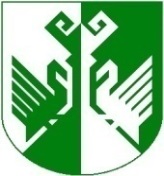 РЕШЕНИЕСОБРАНИЯ ДЕПУТАТОВСЕРНУРСКОГО МУНИЦИПАЛЬНОГО РАЙОНА РЕСПУБЛИКИ МАРИЙ ЭЛXXIV сессияVII созываот 21 марта  2022 года №287Ключевые показателиЦелевые значения (%)Доля устраненных нарушений обязательных требований от числа выявленных нарушений обязательных требований70Доля субъектов, допустивших нарушения, в результате которых причинен вред (ущерб) или была создана угроза его причинения, выявленные в результате проведения контрольных мероприятий, от общего числа проверенных субъектов0Доля обоснованных жалоб на действия (бездействие) контрольного органа и (или) его должностных лиц при проведении контрольных мероприятий от общего числа поступивших жалоб0Доля решений, принятых по результатам контрольных мероприятий, отмененных контрольным органом и (или) судом, от общего количества решений0